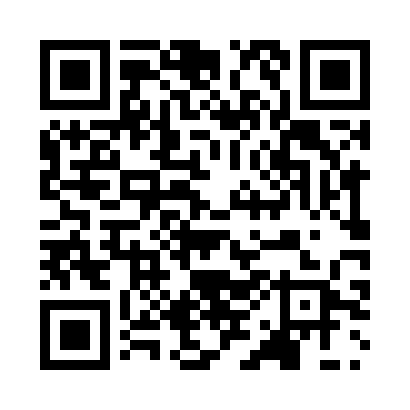 Prayer times for Elle, BelgiumWed 1 May 2024 - Fri 31 May 2024High Latitude Method: Angle Based RulePrayer Calculation Method: Muslim World LeagueAsar Calculation Method: ShafiPrayer times provided by https://www.salahtimes.comDateDayFajrSunriseDhuhrAsrMaghribIsha1Wed3:546:201:455:479:1011:262Thu3:516:181:455:489:1211:293Fri3:476:171:455:499:1311:324Sat3:446:151:455:499:1511:355Sun3:406:131:445:509:1711:386Mon3:366:111:445:519:1811:417Tue3:336:101:445:519:2011:448Wed3:306:081:445:529:2111:489Thu3:296:061:445:529:2311:5110Fri3:296:051:445:539:2411:5211Sat3:286:031:445:549:2611:5212Sun3:276:021:445:549:2711:5313Mon3:276:001:445:559:2911:5414Tue3:265:591:445:559:3011:5415Wed3:265:571:445:569:3211:5516Thu3:255:561:445:569:3311:5617Fri3:245:541:445:579:3511:5618Sat3:245:531:445:589:3611:5719Sun3:235:521:445:589:3711:5820Mon3:235:501:445:599:3911:5821Tue3:235:491:445:599:4011:5922Wed3:225:481:446:009:4211:5923Thu3:225:471:456:009:4312:0024Fri3:215:461:456:019:4412:0125Sat3:215:451:456:019:4512:0126Sun3:215:441:456:029:4712:0227Mon3:205:431:456:029:4812:0228Tue3:205:421:456:039:4912:0329Wed3:205:411:456:039:5012:0430Thu3:195:401:456:049:5112:0431Fri3:195:391:466:049:5212:05